Plainview Pirates Band Handbook2015- 2016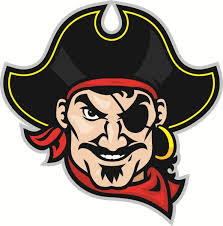 Miss Tessa Jacobsen(402) 376-5694tjacobsen@esu8.orgTable of ContentsContact Information…………………………………………………………….1Welcome………………………………………………………………………….…3Grading……………………………………………………………………………….4Rehearsals/ Class Expectations……………………………………………5Rules…………………………………………………………………………………..5Personal Conduct/ Discipline Expectations…………………………..6Music…………………………………………………………………………………..6Instrument Care and Accessories……………………………………..…..6Room Maintenance………………………………………………………………7Uniforms (HS)……………………………………………………………….…...7/8Travel………………………………………………………………………………….8Band Lettering (HS)……………………………………………………………..8Section Leaders & Officer Team (HS).……………………………………9Band Boosters………………………………………………………………………9Before & After School Lesson…………………………………………..…..10Upcoming Band Trip (HS)…………………………………………………....102015/2016 Band Schedule……………………………………………….10/11Student/ Parent Agreement (HAND IN)………………………………..12Welcome band students and parents!Welcome! Thank you for your support in the band program at Plainview! I look forward to working with you this year and am very excited to be here! Instrumental music at Plainview is one of many ways that students learn to express themselves individually and in an ensemble setting. Our instrumental ensembles will not only enable students to perform selected literature on their specific instrument, but will also give a general understanding of music as a performer, listener, and intelligent consumer of the art. While there will be some out of class assignments and practice is expected, our instrumental music courses will not require a great amount of daily homework. For this very reason, great importance is placed on attendance, class and concert participation, attitude, attentiveness, adherence to class expectation, proper use of social skills, and respect toward individual and self.The purpose of this handbook is:To provide each student and parent with the basic rules, guidelines, and procedures of the band classroom.To relay the expectations and goals of the band program.To provide a list of dates that the student WILL need to be at and is graded on. Grading	The goal of our band program is to help students become literate, critical, and comprehensive musicians. We will use a range of activities and evaluations to help achieve this goal. Grades will be determined within the following formula:35%- Rehearsal attendance, attitude, and effort25%- Performance attendance, attitude, and effort40%- Assignments/ Quizzes/ Playing Evaluations	It is essential that students attend all scheduled rehearsal and performances. All absences are considered UNEXCUSED unless otherwise arranged. Performances will not be considered excused unless a parental note is submitted at least two weeks before the performance date. Special considerations will be made for illness or family emergences, as long as notice is given in a timely manner. Work conflicts will never be considered excused. Please remember that although you may practice and fill out the practice log for extra credit to replace lost points, there no way to truly make up a missed performance or rehearsal opportunity. Our band is a team; every member needs to be present in order to perform at 100%. I am originally from a small town and understand you are in many activities. Know that I am flexible and will work with you. 	Assignments will vary throughout the years as we work on different aspects of our curriculum. They MAY include music memorization, playing tests, special projects, listening reviews, and external concert attendance among others. 	Students who are absent for a rehearsal are responsible for finding out what was worked on that day. Daily points will be lost for each absence, and can only be made up through use of a home practice log. This is just like missing a math class, you still have the homework to make up. 30 minutes of practice will make up the loss of 1 days participation points. You can sign up for a private lesson with me before or after school (or a time that works for you), or you can do this at home with a parent signature. If there were any assignments, the student must contact the director to arrange a way and time to make it up.Rehearsals/ Class ExpectationsBand will be 4th period this year. The time allotted for that is 9:56- 10:47. Routine is as followed:9:56 to 10:01- instruments are put together and warm up on your instrument10:02- downbeat starts/ class begins/ class warm ups10:08- 10:45- Rehearsal10:45- 10:47- Wrap Up/ Put away instrumentsStudents not prepared to begin class on time will be docked participation points commensurate with their degree of tardiness. RulesPirate Power and Pride BandPolitenessOrder (this includes organization of materials and schedules)Work Ethic (graded on)Enthusiasm (no bad attitudes allowed)Respect. I’ve always followed the ROSE. Respect Others, Self, and Environment.AndPolitenessRespectIntegrity (this include honesty, good character, ethics, morals, and trustworthiness)Discipline (have direction and goals in this class and be diligent with every sound)Excellence (I never expect less than your best!)Personal Conduct/ Discipline Expectations	It is expected that every student who participates in the instrumental music program at Plainview will do so by representing him/ herself, our band, and our school in an appropriate, respectful, and responsible manner. Disrespect and minor infractions of personal conduct will be dealt with within the band. Larger infractions will be enforced through the school discipline policy. If infractions occur while on a trip, parents will be notified, and the student will be sent home at his/ her personal expense.Music	Students will receive a copy of each piece of music that we play and put it in their NEW binders this year. It is the student’s responsibility to mark all music (in pencil) as your own and to keep it from getting lost. It is expected that you will have your music at rehearsal every day, along with a pencil for marking it. Forgetting music (or your instrument) is just like forgetting a textbook for another class. If you do not have it, you are unprepared for the day, and your daily points will be affected. Lost music or folders may bring fines for the replacement cost. Instrument Care and Accessories	The proper care and upkeep of your instrument is your responsibility. Students who own their instruments are expected to keep them in good playing condition and arrange for any necessary repairs in a timely fashion.	Students who use a school owned instrument are responsible for any repairs, which are caused by accident, negligence, or misuse. The school will assume financial responsibility for regular maintenance items. See Miss Jacobsen if you have questions about the nature of your repair. Students using school owned instruments are expected to abide by the terms, conditions and fees agreed to in the instrument rental contract. 	In cases of financial need or other special circumstances, the director may waive charges, or agree to help finance an instrument repair. Please see Miss Jacobsen if you have any questions or needs with financial help.	Accessories that you need, such as reeds, oil, lyres, neck straps, etc. can be obtained at the beginning of the year band night or through me during the year. Don’t be shy to go to any music store in a bigger town and get things either. Also, Amazon is great! In an emergency, Miss Jacobsen may have some supplies you can use, however you are expected to be prepared and have the supplies you need.Room Maintenance	We are fortunate to have a music wing that is well equipped. It is important that we all work to keep it that way. Therefore, students will not be permitted to use the band room or any of the adjacent closets and practice rooms for their own storage or locker space.  It is expected that you will put any trash you see into a trashcan, pick up after yourself and others, and put away your instrument each and every day. If everyone pitches in a little, we can always be proud of our space, and also keep our custodial staff happy!	The only items you will be allowed to keep in the band room are your instrument and music. The band department is not responsible for any personal items that are lost or stolen in the band room. 	Also, no food, drink, or gum during rehearsals. Uniforms (HS)Each student will be issued pants, top, and a hat. The school does provide these but please understand that the student and his or her parent/ guardian are physically and financially responsible for the exact piece that is checked out to them. We are aware that everyday wear and tear is probably, but if it is excessive, you will become responsible for repair and or cleaning.  In addition, your uniform is something that is personal to you, and the right to wear it is earned through our hard work in rehearsals. Wearing it improperly, altering it, or allowing someone outside our band to wear it is a disgrace to what we work hard to achieve.Tips for care…Hang properly on hanger EVERY TIME you take it off! This will prevent embarrassing wrinkles and lost items. After an event that requires the use of the uniform, I will go through to make sure everything is in it’s bag and taken care of. Grades will reflect this in the performance attendance grade.Keep everything together at all times (we don’t want to get anywhere and realize we are missing a hat or a shoe).Avoid excessive strain on uniforms. (Don’t do anything but march and or play in them…we aren’t running a marathon in them…sorry) Let Miss Jacobsen know right away if anything happens so she can assess the damages or fix it before it gets worse and you get charged.PANTS! Always align the bottoms when putting them back on the hanger. (I’m ocd about this.) Ladies: Minimal make-up is a good idea as it soils the collar and will need to be cleaned to remove (this could be a situation where you are billed for cleaning).Eating and drink should be minimal (only water). If I see a problem in with stains, there will be no snacks allowed at all while wearing them and charges will probably apply. Be very, very carefull……Uniforms stay at school or at school functions.PLEASE WEAR BLACK SOCKS AND SHOES WITH THESE UNIFORMS! We don’t want to be the band that didn’t match. Be UNIFORM!Performances with these will include: Marching Field Show, District Music ContestI have attached the uniform check out and check in sheets. These should be filled out (within the 1st week of the semester), taken home, signed and returned no later than August 28, 2015!Band is all about uniformity, pride, musicianship and teamwork! Be proud of what we are doing! There is no reason we should work so hard and not leave everything on the field with an amazing perConcert band performances will be concert black unless other is decided. The spring program will be what is has been in the past.Travel	Travel to and from school events will be done by school bus or school van. The only exception is if the student leaves with a parent and I have written documentation of this.  Slips for this are by my office and should be signed and okayed before the event. ONLY THE PARENT/ GUARDIAN IS ALLOWED TO TAKE THE STUDENT HOME. And, please wait until the group has finished before you take your child home. Band Lettering (HS)A total of 500 points is required to letter.“A” average for the year in Band					150“B” average for the year in Band					100Take Private Lessons outside school (all year, weekly)		100In School Lessons (all year, weekly)				50Audition for Honor Bands						20 eachAcceptance into honor group					50 eachSolo or small ensemble participation at districts			20 eachSolo Performance in community (church, wedding, etc.)		25 eachEnsemble Performance in community (church, as a group)	10 eachSet Up for Concerts							10 eachOfficer Team								10Pep Band								5/ gameSection Leaders and Officer Team (HS)Playing tests after the first week of school will determine section leaders and drum major. I will except challenges every quarter on an excerpt of music decided by me. This challenge can dictate a new chair position/ section leader. Nominations will be open for officer team the first week of school. The second week, the band officer team will be voted upon. There will be a representative from the Freshman, Sophomore, Junior, and Senior class. This officer team will meet monthly and will be the voice and leadership of the band. The officer team will also be responsible for big decisions and helping out with new and innovative projects for the band. Band Boosters (parents/guardians)	I would love Plainview to start a Band Boosters this year! The first meeting of it will be Tuesday, September 1st , 5:00,  in the band room for anyone interested. Nominations for officers or further meetings can be decided from there. This group will help build the musicianship of the band in the community, conference, and state! To hear more information about it, please come!Before and After School Lessons	I will provide before and after school lessons in 20 minute increments. Lessons are given on a weekly basis by sign up outside my door. This is not required but will enhance skills on your instrument! It is also highly advised if trying out or attending an honor event! Regardless of my availability, remember there are TWO practice rooms available before and after school in the band room! Take Advantage!Upcoming Band Trip (HS)	This years band trip is scheduled Sunday June5- Tuesday June 7 to St. Louis, MO. The trip itinerary includes: St. Louis Cardinals Game!City Museum and World AquariumHard Rock CaféScott Joplin HouseGateway ArchBoard Gateway Arch RiverboatSkyline Dinner CruiseSix Flags (Performance Here)Trip cost is approximately: $450- $530Fundraisers will include helping out at the annual wrestling meet concession stand, the track invite concession stand, and Deli International Sales that will take place in January.Band Schedule2015* indicates MSAugust21- Section Leader/ Drum Major Try Outs*24- Instrumental Night in the band room 5:00 pm- Parent Meeting/ Meet and Greet    after- handbook questions welcome28- Handbook sign off dueSeptember1-Band/ Music Booster Meeting- 5:00 pm, band room*26- Junior High March Norfolk Lions Club ParadeOctober*17- Fall Marching Show (JH & HS) - Time TBANovember11- Veteran’s Day 10:00 amDecember1-Elemtnary Christmas Program*14- JH & HS Christmas Program, 7:30 pm2016January7-Tentative meeting about deli international sales 5:00 pm, band room23- Conference Honor Band30- Wrestling Invite, fundraiser, 10:00 am….open at 7 am	WSC Honor BandFebruaryMarch*8- JH Contest (WSC)19- Class C All StateApril1-Plainview Track Invite, 11:35 am, fundraiser*7- JH/ HS Contest Concert 7:30 pm9- Pierce Honor Band22- District Music Contest*30- Neligh Oakdale Honor BandMay3- Elementary Spring Concert*9- JH/ HS Variety Show 7:3014- Graduation Performance?30- Memorial Day Performance31- Masonic Marching BandJune1-Masonic2-Masonic3-Masonic4- Masonic5- Music Trip to St. Louis6- Music Trip to St. Louis7- Music Trip to St. Louis	Northeast Nebraska All State Classic8-NNASC9-NNASC10-NNASC11-NNASCStudent/ Parent Agreement (HS)We must remain dedicated to high standards of musicianship, showmanship, and respect for ourselves and all those we compete with and for. This mission will take the personal effort of every student and staff member involved in our program.	-serve as musical and physical outlet for those involved	-contribute to the school spirit and morale at Plainview and in the city	-provide entertainment at is best	-participate in school and and community functions	-teach teamwork towards a common goal	-develop higher order cognitive skills and self expression	-develop students musical skills and foster creativityFor this reason, I have read the handbook and have agreed to the rules and will be at the performances listed above unless notified by a parent.Student_______________________________________Parent/ Guardian________________________________________I also take full responsibility of my band uniform. In doing so, I will return this uniform in the same condition it was in at the time of check out, other than the usual wear that may have occurred during normal use.Coat_________________________Pants________________________Hat__________________________Gloves______________________Have you purchased your shoes?	Y or  NDate Checked out______________ Signed________________________________				Parent/ Guardian___________________________Date Checked in_____________ Signed_________________________________				Parent/ Guardian__________________________